РАППА ЭКСПО Осень-2022. ДЕЛОВОЙ ФОРУМ ПРОФЕССИОНАЛОВ ИНДУСТРИИ РАЗВЛЕЧЕНИЙ.ЗАЯВКА	  от «_____» ____________2022 года
*Второй участник из одной компании получает скидку 10%, третий и более – 15% от стоимости конкретного мероприятия (при участии в одном мероприятии).При подаче заявки после 7 октября 2022 стоимость участия увеличивается на 20%
**В случае отмены экскурсии по техническим причинам, стоимость участия будет возвращена.При отказе менее чем за 10 дней перечисленные денежные средства не возвращаются.Способ оплаты:  Безналичный расчет _______	     Наличный расчет_____Оплату по безналичному расчету гарантируем в течение 5 дней с даты выставления счета.ПРИМЕЧАНИЕ: Договор составляется на основании заполненной Заявки. Акты выполненных работ будут выдаваться представителям организаций при предъявлении доверенности на получение финансовых документов. При наличном расчете, в случае отсутствия доверенности, оплата будет приниматься как от физических лиц! Акт выполненных работ, не подписанный участником конференции в течение 10 дней после окончания  работ,  считается принятым в случае отсутствия претензии в письменном видеЗАПОЛНЕННУЮ ЗАЯВКУ В ФОРМАТЕ .DOC ИЛИ .DOCX, А ТАКЖЕ СКАНИРОВАННУЮ ВЕРСИЮ С ПЕЧАТЬЮ ОТПРАВЬТЕ ПО ЭЛЕКТРОННОЙ ПОЧТЕ: RAAPA@RAAPA.RU
Подробную информацию и новости о мероприятии смотрите на сайте: www.raapa.ru. По всем вопросам обращайтесь в наш офис по телефону: +7 (495) 604 -11-30 или по электронной почте: raapa@raapa.ru Организатор: Российская ассоциация парков и производителей аттракционов (РАППА)П р о г р а м м а   м е р о п р и я т и й: 11 октября (вторник)10:00 - 14:00 ВОРКШОП (Москва, Шоу-рум компании ЭФКО)«PROрыв: как сделать отличное меню для кафе/ресторана парка развлечений»Программа:1.	БЕЗОПАСНОСТЬ: Как действующая система ХАССП помогает сократить расходы предприятиям общественного питания.Спикер – Наталья Колганова, генеральный директор компании FOOD AUDIT, эксперт, аудитор национальных и международных стандартов ISO.•	Санитарное законодательство 2022;•	Практика соблюдения принципов ХАССП;•	Управление производственной средой с учётом новой реальности;•	Ответственность команды ресторана.2.	ЭКОНОМИКА: Считаем food cost, но не экономим. Делаем вкус без лишних трат.Спикер – Александр Киндеев, генеральный директор BHG group, эксперт, консультант по открытию и развитию предприятий питания разных концепций.
•	Тренды и тенденции питания вне дома в кризисное время;•	«Кризисное меню»: экономика создания и поддержка;•	Лайфхаки при создании и введении кризисного меню в кафе.3.	ВКУС: Создаем меню кафе разного размера и типа, где вкусно, недорого и порции большие.Спикер – Антон Прокофьев, бренд-шеф компании ЭФКО. •	Принципы разработки концепции и меню кафе парка;•	Введение в меню новых позиций;•	Охват различных аудиторий.4.	ДЕГУСТАЦИЯ: •	Бургер с авторским соусом;•	Фрикадельки в томатном соусе;•	Буррито а ля рюс и еще много интересных позиций для вдохновения и вкуса.Воркшоп пройдет на базе специализированного тренинг-центра с действующей кухней.Стоимость участия: 7000 руб. 11:00- 14:00 СЕМИНАР (Москва, «1 АРТ ОТЕЛЬ», зал «Сойфертис») «Нештатные ситуации в парках аттракционов и способы минимизации их последствий»Обсуждаемые вопросы: - конфликты с посетителями;- потребительский экстремизм;- фиктивные травмы;- безопасность и арендные отношения; - недобросовестная конкуренция и др.Проводит: Андрей Петренко – управляющий партнер ООО «НЦБ «Русские горки», ведущий специалист Ассоциации «ГОРОД», технический и судебный эксперт в области аттракционной техники, аквапарков, детских игровых площадок и другого развлекательного оборудования.Стоимость участия: 7500 руб.12 октября (среда)10:00 - 18:00    Работа выставки10:30                Церемония открытия выставки «РАППА ЭКСПО ОСЕНЬ - 2022»12:00- 14:00   СЕМИНАР (Москва, ВДНХ, павильон «Урбан.Техноград», Ауд.204, 2-й этаж)«Защита прав владельцев аттракционов при проведении государственного надзора. Различия между аттракционами и спортивно-развлекательным оборудованием»Темы: Госнадзор за Б/У аттракционами – как заменить действие ПП РФ №1739-2019г. на Техрегламент 038-2016.Что делать с зарубежными аттракционами – ремонт, гарантии, сертификация, ответственность.Какие батуты являются аттракционами, какие – нет. Ответственность владельцев за травмы на батутах. Новый стандарт по надувному оборудованию ГОСТ ЕН 14960.Спортивно-развлекательное оборудование – что это?Новости стандартизации аттракционов.Проводит: Владимир Гнездилов – Президент РАППА, председатель ТК 427 «Безопасность аттракционов».Стоимость участия: 5000 руб. 15:00 - 16:30   КОНФЕРЕНЦИЯ (Москва, ВДНХ, павильон 57, конференц-зал, 1-й этаж)«Индустрия развлечений в эпоху перемен: современные форматы работы и идеи для развития»Развлекательные форматы indoor & outdoor - что будет драйвить аудиторию.Анна Папаскири, эксперт  по коммерческой недвижимости.Внутренний туризм: как российскому бизнесу заработать на кризисе.Андрей Халимоненко, руководитель направления, компания «Snowplast».Концептуальный дизайн  в тематических парках.Антон Репин, главный архитектор компании «ИОЛЛА».Семейные, образовательные и другие мероприятия на территории агротуристического парка «Городская ферма на ВДНХ».Ирина Фролова, владелец, и Евгения Галяева, управляющий партнёр парка «Городская ферма на ВДНХ».Способы повышения юридической безопасности руководителя парка развлечений.Жан Батыров, управляющий партнер «J&P Solutions».Иммерсивное путешествие на настоящем поезде - новый формат детских приключений.Зоя Быстрова, автор проекта «Магический экспресс».Парки. Аквапарки. Термы. Что выбрать? Что лучше?Юрий Бычков, владелец франшизы «Городские Термы», г. Воткинск.По окончании конференции для желающих будет организована экскурсия на «Городскую ферму ВДНХ»Участие бесплатное(по предварительной регистрации)18:30       ТОРЖЕСТВЕННЫЙ ПРИЕМ, посвященный открытию РАППА ЭКСПО ОСЕНЬ -2022.Стоимость участия: 6000 руб.13 октября (четверг)10:00 - 18:00 Работа выставки10:00 - 14:00   БИЗНЕС-ТРЕНИНГ (Москва, ВДНХ, павильон «Урбан.Техноград», Ауд.204, 2-й этаж)«Продажи в развлекательном бизнесе: как получить нужный результат и выйти за его пределы»Программа:ПРОДАЖИ в «Операционном блоке»Основные принципы повышения продаж основной услуги в парке.ПРОДАЖИ в «Маркетинге»10 причин, почему вам нужна стратегия цифрового маркетинга.Искусство постановки SMART-целей для маркетолога.Стоит ли давать скидки, как это делать грамотно и как скидка влияет на продажи.Роль имиджа парка в привлечении партнеров и спонсоров.ПРОДАЖИ в «Днях рождениях»Из чего состоят основные пункты продаж в Днях рождениях.Искусство продавать «Пакетные предложения».ПРОДАЖИ в «EVENTE»Event-календарь, как важный инструмент увеличения выручки в парке.В ходе тренинга эксперты совместно с участниками:Проведут ревизию системы продаж вашего парка.Измерят, что вы делаете для достижения нужных результатов.Помогут увидеть, «где мы сейчас», чтобы скорректировать свои действия. Предскажут возможные «неприятности» и зафиксируют «болевые точки».Проанализируют возможности и резервы – как и когда их можно использовать.Создадут «приборную панель» для успешных продаж парка.Проводит: компания «Моя команда» / парк аттракционов «HAPPYLON» г. Сургут, объединяющая собственников, топ-менеджеров, маркетологов, арт-директоров и других специалистов в сфере развлекательного бизнеса. Стоимость участия: 9000 руб. 15:00- 17:30 СЕМИНАР (Москва, ВДНХ, павильон «Урбан.Техноград», Ауд.204, 2-й этаж)«Мотивационные программы линейного персонала парка развлечений. Как сделать так, чтобы твой персонал работал лучше!»Актуальность мотивации линейного персонала в индустрии развлечений.Материальные и нематериальные формы мотивации линейного персонала парка.Геймификация - реальный кейс для мотивации персонала.Мотивационная Программа как автономный инструмент контроля линейного персонала.Разбор существующих кейсов по мотивации персонала (операторы, продавцы-кассиры).Проводят: Тарас Буряк, заместитель операционного директора и Максим Козырев,   руководитель мотивационной программы тематического парка «Остров Мечты», г. Москва. Стоимость участия: 5000 руб. 18:00- 19:00 ЭКСКУРСИЯ (Москва, ВДНХ)«СОЛНЦЕ МОСКВЫ»Посещение нового, самого высокого колеса обозрения в Европе!Стоимость участия: 1800 руб.** 14 октября (пятница)10:00 - 16:00   Работа выставки.15:00 - 16:00   Вручение дипломов участникам выставки. Церемония закрытия.  * В программе возможны изменения**В случае отмены экскурсии по техническим причинам, стоимость участия будет возвращена  Участник (наименование компании)Участник (наименование компании)Участник (наименование компании)Участник (наименование компании)Участник (наименование компании)Участник (наименование компании)Участник (наименование компании)Участник (наименование компании)Название компании для диплома и бейджа участника Название компании для диплома и бейджа участника Название компании для диплома и бейджа участника Название компании для диплома и бейджа участника Название компании для диплома и бейджа участника Название компании для диплома и бейджа участника Название компании для диплома и бейджа участника Название компании для диплома и бейджа участника Название компании для диплома и бейджа участника Название компании для диплома и бейджа участника Название компании для диплома и бейджа участника Название компании для диплома и бейджа участника Название компании для диплома и бейджа участника Название компании для диплома и бейджа участника Название компании для диплома и бейджа участника Название компании для диплома и бейджа участника Руководитель (Ф.И.О., должность)Руководитель (Ф.И.О., должность)Руководитель (Ф.И.О., должность)Руководитель (Ф.И.О., должность)Руководитель (Ф.И.О., должность)Руководитель (Ф.И.О., должность)Руководитель (Ф.И.О., должность)Руководитель (Ф.И.О., должность)действующий на основании (Устава, Положения, Доверенности)действующий на основании (Устава, Положения, Доверенности)действующий на основании (Устава, Положения, Доверенности)действующий на основании (Устава, Положения, Доверенности)действующий на основании (Устава, Положения, Доверенности)действующий на основании (Устава, Положения, Доверенности)действующий на основании (Устава, Положения, Доверенности)действующий на основании (Устава, Положения, Доверенности)действующий на основании (Устава, Положения, Доверенности)действующий на основании (Устава, Положения, Доверенности)действующий на основании (Устава, Положения, Доверенности)действующий на основании (Устава, Положения, Доверенности)действующий на основании (Устава, Положения, Доверенности)действующий на основании (Устава, Положения, Доверенности)действующий на основании (Устава, Положения, Доверенности)действующий на основании (Устава, Положения, Доверенности)действующий на основании (Устава, Положения, Доверенности)действующий на основании (Устава, Положения, Доверенности)Юридический адресЮридический адресЮридический адресЮридический адресЮридический адресПочтовый / фактический адресПочтовый / фактический адресПочтовый / фактический адресПочтовый / фактический адресПочтовый / фактический адресПочтовый / фактический адресПочтовый / фактический адресПочтовый / фактический адресТелефонТелефонТелефонТелефон(            )(            )(            )(            )(            )(            )(            )(            )(            )(            )ФаксФаксФаксE-mailE-mailИННКППКППР/счетР/счетНаименование банка и его адресНаименование банка и его адресНаименование банка и его адресНаименование банка и его адресНаименование банка и его адресНаименование банка и его адресНаименование банка и его адресНаименование банка и его адресК/счетБИКБИКСайтПрошу зарегистрировать в качестве участника(ов) мероприятия:Прошу зарегистрировать в качестве участника(ов) мероприятия:Прошу зарегистрировать в качестве участника(ов) мероприятия:Прошу зарегистрировать в качестве участника(ов) мероприятия:Прошу зарегистрировать в качестве участника(ов) мероприятия:Прошу зарегистрировать в качестве участника(ов) мероприятия:Прошу зарегистрировать в качестве участника(ов) мероприятия:Прошу зарегистрировать в качестве участника(ов) мероприятия:Прошу зарегистрировать в качестве участника(ов) мероприятия:Прошу зарегистрировать в качестве участника(ов) мероприятия:Прошу зарегистрировать в качестве участника(ов) мероприятия:Прошу зарегистрировать в качестве участника(ов) мероприятия:Прошу зарегистрировать в качестве участника(ов) мероприятия:Прошу зарегистрировать в качестве участника(ов) мероприятия:Прошу зарегистрировать в качестве участника(ов) мероприятия:Прошу зарегистрировать в качестве участника(ов) мероприятия:Прошу зарегистрировать в качестве участника(ов) мероприятия:Прошу зарегистрировать в качестве участника(ов) мероприятия:Прошу зарегистрировать в качестве участника(ов) мероприятия:Прошу зарегистрировать в качестве участника(ов) мероприятия:Прошу зарегистрировать в качестве участника(ов) мероприятия:Прошу зарегистрировать в качестве участника(ов) мероприятия:Прошу зарегистрировать в качестве участника(ов) мероприятия:Прошу зарегистрировать в качестве участника(ов) мероприятия:Прошу зарегистрировать в качестве участника(ов) мероприятия:Прошу зарегистрировать в качестве участника(ов) мероприятия:Прошу зарегистрировать в качестве участника(ов) мероприятия:ФамилияФамилияИмяИмяИмяОтчество№ мероприятий№ мероприятийФамилияФамилияИмяИмяИмяОтчество№ мероприятий№ мероприятийКонтактное лицо: ФИО, должностьКонтактное лицо: ФИО, должностьКонтактное лицо: ФИО, должностьКонтактное лицо: ФИО, должностьКонтактное лицо: ФИО, должностьКонтактное лицо: ФИО, должностьКонтактное лицо: ФИО, должностьТелефонТелефонТелефонE-mailE-mailE-mail№ мероприятияНАЗВАНИЯ МЕРОПРИЯТИЙНАЗВАНИЯ МЕРОПРИЯТИЙНАЗВАНИЯ МЕРОПРИЯТИЙНАЗВАНИЯ МЕРОПРИЯТИЙНАЗВАНИЯ МЕРОПРИЯТИЙНАЗВАНИЯ МЕРОПРИЯТИЙНАЗВАНИЯ МЕРОПРИЯТИЙНАЗВАНИЯ МЕРОПРИЯТИЙНАЗВАНИЯ МЕРОПРИЯТИЙНАЗВАНИЯ МЕРОПРИЯТИЙНАЗВАНИЯ МЕРОПРИЯТИЙНАЗВАНИЯ МЕРОПРИЯТИЙНАЗВАНИЯ МЕРОПРИЯТИЙНАЗВАНИЯ МЕРОПРИЯТИЙНАЗВАНИЯ МЕРОПРИЯТИЙНАЗВАНИЯ МЕРОПРИЯТИЙНАЗВАНИЯ МЕРОПРИЯТИЙНАЗВАНИЯ МЕРОПРИЯТИЙНАЗВАНИЯ МЕРОПРИЯТИЙНАЗВАНИЯ МЕРОПРИЯТИЙНАЗВАНИЯ МЕРОПРИЯТИЙНАЗВАНИЯ МЕРОПРИЯТИЙНАЗВАНИЯ МЕРОПРИЯТИЙСтоимость, руб.Стоимость, руб.Стоимость, руб.11 октября11 октября11 октября11 октября11 октября11 октября11 октября11 октября11 октября11 октября11 октября11 октября11 октября11 октября11 октября11 октября11 октября11 октября11 октября11 октября11 октября11 октября11 октября11 октября11 октября11 октября11 октября1Воркшоп*10:00 – 14:00Воркшоп*10:00 – 14:00Воркшоп*10:00 – 14:00Воркшоп*10:00 – 14:00Воркшоп*10:00 – 14:00Воркшоп*10:00 – 14:00Воркшоп*10:00 – 14:00PROрыв: как сделать отличное меню для кафе парка развлеченийPROрыв: как сделать отличное меню для кафе парка развлеченийPROрыв: как сделать отличное меню для кафе парка развлеченийPROрыв: как сделать отличное меню для кафе парка развлеченийPROрыв: как сделать отличное меню для кафе парка развлеченийPROрыв: как сделать отличное меню для кафе парка развлеченийPROрыв: как сделать отличное меню для кафе парка развлеченийPROрыв: как сделать отличное меню для кафе парка развлеченийPROрыв: как сделать отличное меню для кафе парка развлеченийPROрыв: как сделать отличное меню для кафе парка развлеченийPROрыв: как сделать отличное меню для кафе парка развлеченийPROрыв: как сделать отличное меню для кафе парка развлеченийPROрыв: как сделать отличное меню для кафе парка развлеченийPROрыв: как сделать отличное меню для кафе парка развлеченийPROрыв: как сделать отличное меню для кафе парка развлеченийPROрыв: как сделать отличное меню для кафе парка развлечений7 0007 0007 0002Семинар*11:00 – 14:00Семинар*11:00 – 14:00Семинар*11:00 – 14:00Семинар*11:00 – 14:00Семинар*11:00 – 14:00Семинар*11:00 – 14:00Семинар*11:00 – 14:00Нештатные ситуации в парках аттракционов и способы минимизации их последствийНештатные ситуации в парках аттракционов и способы минимизации их последствийНештатные ситуации в парках аттракционов и способы минимизации их последствийНештатные ситуации в парках аттракционов и способы минимизации их последствийНештатные ситуации в парках аттракционов и способы минимизации их последствийНештатные ситуации в парках аттракционов и способы минимизации их последствийНештатные ситуации в парках аттракционов и способы минимизации их последствийНештатные ситуации в парках аттракционов и способы минимизации их последствийНештатные ситуации в парках аттракционов и способы минимизации их последствийНештатные ситуации в парках аттракционов и способы минимизации их последствийНештатные ситуации в парках аттракционов и способы минимизации их последствийНештатные ситуации в парках аттракционов и способы минимизации их последствийНештатные ситуации в парках аттракционов и способы минимизации их последствийНештатные ситуации в парках аттракционов и способы минимизации их последствийНештатные ситуации в парках аттракционов и способы минимизации их последствийНештатные ситуации в парках аттракционов и способы минимизации их последствий7 5007 5007 50012 октября12 октября12 октября12 октября12 октября12 октября12 октября12 октября12 октября12 октября12 октября12 октября12 октября12 октября12 октября12 октября12 октября12 октября12 октября12 октября12 октября12 октября12 октября12 октября12 октября12 октября12 октября3Конференция15:00 – 16:30    Конференция15:00 – 16:30    Конференция15:00 – 16:30    Конференция15:00 – 16:30    Конференция15:00 – 16:30    Конференция15:00 – 16:30    Конференция15:00 – 16:30    Индустрия развлечений в эпоху перемен: современные форматы работы и идеи для развитияИндустрия развлечений в эпоху перемен: современные форматы работы и идеи для развитияИндустрия развлечений в эпоху перемен: современные форматы работы и идеи для развитияИндустрия развлечений в эпоху перемен: современные форматы работы и идеи для развитияИндустрия развлечений в эпоху перемен: современные форматы работы и идеи для развитияИндустрия развлечений в эпоху перемен: современные форматы работы и идеи для развитияИндустрия развлечений в эпоху перемен: современные форматы работы и идеи для развитияИндустрия развлечений в эпоху перемен: современные форматы работы и идеи для развитияИндустрия развлечений в эпоху перемен: современные форматы работы и идеи для развитияИндустрия развлечений в эпоху перемен: современные форматы работы и идеи для развитияИндустрия развлечений в эпоху перемен: современные форматы работы и идеи для развитияИндустрия развлечений в эпоху перемен: современные форматы работы и идеи для развитияИндустрия развлечений в эпоху перемен: современные форматы работы и идеи для развитияИндустрия развлечений в эпоху перемен: современные форматы работы и идеи для развитияИндустрия развлечений в эпоху перемен: современные форматы работы и идеи для развитияИндустрия развлечений в эпоху перемен: современные форматы работы и идеи для развитиябесплатнобесплатнобесплатно4Семинар*12:00-14:00     Семинар*12:00-14:00     Семинар*12:00-14:00     Семинар*12:00-14:00     Семинар*12:00-14:00     Семинар*12:00-14:00     Семинар*12:00-14:00     Защита прав владельцев аттракционов при проведении государственного надзора. Различия между аттракционами и спортивно-развлекательным оборудованием.Защита прав владельцев аттракционов при проведении государственного надзора. Различия между аттракционами и спортивно-развлекательным оборудованием.Защита прав владельцев аттракционов при проведении государственного надзора. Различия между аттракционами и спортивно-развлекательным оборудованием.Защита прав владельцев аттракционов при проведении государственного надзора. Различия между аттракционами и спортивно-развлекательным оборудованием.Защита прав владельцев аттракционов при проведении государственного надзора. Различия между аттракционами и спортивно-развлекательным оборудованием.Защита прав владельцев аттракционов при проведении государственного надзора. Различия между аттракционами и спортивно-развлекательным оборудованием.Защита прав владельцев аттракционов при проведении государственного надзора. Различия между аттракционами и спортивно-развлекательным оборудованием.Защита прав владельцев аттракционов при проведении государственного надзора. Различия между аттракционами и спортивно-развлекательным оборудованием.Защита прав владельцев аттракционов при проведении государственного надзора. Различия между аттракционами и спортивно-развлекательным оборудованием.Защита прав владельцев аттракционов при проведении государственного надзора. Различия между аттракционами и спортивно-развлекательным оборудованием.Защита прав владельцев аттракционов при проведении государственного надзора. Различия между аттракционами и спортивно-развлекательным оборудованием.Защита прав владельцев аттракционов при проведении государственного надзора. Различия между аттракционами и спортивно-развлекательным оборудованием.Защита прав владельцев аттракционов при проведении государственного надзора. Различия между аттракционами и спортивно-развлекательным оборудованием.Защита прав владельцев аттракционов при проведении государственного надзора. Различия между аттракционами и спортивно-развлекательным оборудованием.Защита прав владельцев аттракционов при проведении государственного надзора. Различия между аттракционами и спортивно-развлекательным оборудованием.Защита прав владельцев аттракционов при проведении государственного надзора. Различия между аттракционами и спортивно-развлекательным оборудованием.5 0005 0005 0005Прием РАППА18:30 Прием РАППА18:30 Прием РАППА18:30 Прием РАППА18:30 Прием РАППА18:30 Прием РАППА18:30 Прием РАППА18:30 Торжественный прием, посвященный открытию выставкиТоржественный прием, посвященный открытию выставкиТоржественный прием, посвященный открытию выставкиТоржественный прием, посвященный открытию выставкиТоржественный прием, посвященный открытию выставкиТоржественный прием, посвященный открытию выставкиТоржественный прием, посвященный открытию выставкиТоржественный прием, посвященный открытию выставкиТоржественный прием, посвященный открытию выставкиТоржественный прием, посвященный открытию выставкиТоржественный прием, посвященный открытию выставкиТоржественный прием, посвященный открытию выставкиТоржественный прием, посвященный открытию выставкиТоржественный прием, посвященный открытию выставкиТоржественный прием, посвященный открытию выставкиТоржественный прием, посвященный открытию выставки6 0006 0006 00013 октября13 октября13 октября13 октября13 октября13 октября13 октября13 октября13 октября13 октября13 октября13 октября13 октября13 октября13 октября13 октября13 октября13 октября13 октября13 октября13 октября13 октября13 октября13 октября13 октября13 октября13 октября6Бизнес-тренинг*10:00 – 14:00   Бизнес-тренинг*10:00 – 14:00   Бизнес-тренинг*10:00 – 14:00   Бизнес-тренинг*10:00 – 14:00   Бизнес-тренинг*10:00 – 14:00   Бизнес-тренинг*10:00 – 14:00   Бизнес-тренинг*10:00 – 14:00   Продажи в развлекательном бизнесе: как получить нужный результат и выйти за его пределыПродажи в развлекательном бизнесе: как получить нужный результат и выйти за его пределыПродажи в развлекательном бизнесе: как получить нужный результат и выйти за его пределыПродажи в развлекательном бизнесе: как получить нужный результат и выйти за его пределыПродажи в развлекательном бизнесе: как получить нужный результат и выйти за его пределыПродажи в развлекательном бизнесе: как получить нужный результат и выйти за его пределыПродажи в развлекательном бизнесе: как получить нужный результат и выйти за его пределыПродажи в развлекательном бизнесе: как получить нужный результат и выйти за его пределыПродажи в развлекательном бизнесе: как получить нужный результат и выйти за его пределыПродажи в развлекательном бизнесе: как получить нужный результат и выйти за его пределыПродажи в развлекательном бизнесе: как получить нужный результат и выйти за его пределыПродажи в развлекательном бизнесе: как получить нужный результат и выйти за его пределыПродажи в развлекательном бизнесе: как получить нужный результат и выйти за его пределыПродажи в развлекательном бизнесе: как получить нужный результат и выйти за его пределыПродажи в развлекательном бизнесе: как получить нужный результат и выйти за его пределыПродажи в развлекательном бизнесе: как получить нужный результат и выйти за его пределы9 0009 0009 0007Семинар*15:00- 17:30    Семинар*15:00- 17:30    Семинар*15:00- 17:30    Семинар*15:00- 17:30    Семинар*15:00- 17:30    Семинар*15:00- 17:30    Семинар*15:00- 17:30    Мотивационные программы линейного персонала парка развлечений. Как сделать так, чтобы твой персонал работал лучше.Мотивационные программы линейного персонала парка развлечений. Как сделать так, чтобы твой персонал работал лучше.Мотивационные программы линейного персонала парка развлечений. Как сделать так, чтобы твой персонал работал лучше.Мотивационные программы линейного персонала парка развлечений. Как сделать так, чтобы твой персонал работал лучше.Мотивационные программы линейного персонала парка развлечений. Как сделать так, чтобы твой персонал работал лучше.Мотивационные программы линейного персонала парка развлечений. Как сделать так, чтобы твой персонал работал лучше.Мотивационные программы линейного персонала парка развлечений. Как сделать так, чтобы твой персонал работал лучше.Мотивационные программы линейного персонала парка развлечений. Как сделать так, чтобы твой персонал работал лучше.Мотивационные программы линейного персонала парка развлечений. Как сделать так, чтобы твой персонал работал лучше.Мотивационные программы линейного персонала парка развлечений. Как сделать так, чтобы твой персонал работал лучше.Мотивационные программы линейного персонала парка развлечений. Как сделать так, чтобы твой персонал работал лучше.Мотивационные программы линейного персонала парка развлечений. Как сделать так, чтобы твой персонал работал лучше.Мотивационные программы линейного персонала парка развлечений. Как сделать так, чтобы твой персонал работал лучше.Мотивационные программы линейного персонала парка развлечений. Как сделать так, чтобы твой персонал работал лучше.Мотивационные программы линейного персонала парка развлечений. Как сделать так, чтобы твой персонал работал лучше.Мотивационные программы линейного персонала парка развлечений. Как сделать так, чтобы твой персонал работал лучше.5 0005 0005 0008Экскурсия **18:00 – 19:00Экскурсия **18:00 – 19:00Экскурсия **18:00 – 19:00Экскурсия **18:00 – 19:00Экскурсия **18:00 – 19:00Экскурсия **18:00 – 19:00Экскурсия **18:00 – 19:00Посещение самого высокого в Европе колеса обозрения «Солнце Москвы»Посещение самого высокого в Европе колеса обозрения «Солнце Москвы»Посещение самого высокого в Европе колеса обозрения «Солнце Москвы»Посещение самого высокого в Европе колеса обозрения «Солнце Москвы»Посещение самого высокого в Европе колеса обозрения «Солнце Москвы»Посещение самого высокого в Европе колеса обозрения «Солнце Москвы»Посещение самого высокого в Европе колеса обозрения «Солнце Москвы»Посещение самого высокого в Европе колеса обозрения «Солнце Москвы»Посещение самого высокого в Европе колеса обозрения «Солнце Москвы»Посещение самого высокого в Европе колеса обозрения «Солнце Москвы»Посещение самого высокого в Европе колеса обозрения «Солнце Москвы»Посещение самого высокого в Европе колеса обозрения «Солнце Москвы»Посещение самого высокого в Европе колеса обозрения «Солнце Москвы»Посещение самого высокого в Европе колеса обозрения «Солнце Москвы»Посещение самого высокого в Европе колеса обозрения «Солнце Москвы»Посещение самого высокого в Европе колеса обозрения «Солнце Москвы»1 8001 8001 800Помощь в бронировании гостиницы: 	Заказ гостиниц в Москве осуществляет ООО «Лунас», Тел.: +7(499) 553-06-38 доб.номер: 002 – Жукова НаталияПри обращении по телефону, необходимо назвать код - РАППА 2022.Дополнительную информацию о ценах на гостиницы и возможностях размещения см. на сайте www.raapa.ru в разделе «Мероприятия»  - «Гостиницы»
Название:Руководитель:     МП                                                            «______» __________________2022г.	                                                 дата заполнения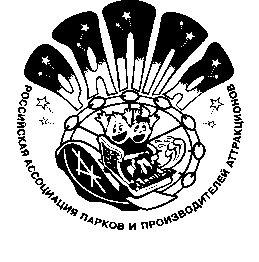     Москва, ВДНХ16-я Московская международная выставка «Аттракционы и развлекательное оборудование РАППА ЭКСПО ОСЕНЬ - 2022»ДЕЛОВОЙ ФОРУМ ПРОФЕССИОНАЛОВ ИНДУСТРИИ РАЗВЛЕЧЕНИЙ